.TOE TOUCHES, SHUFFLESKICK, STEP BACK, TOUCH, RIGHT HIP BUMPS, STEP TOUCHESSTEP TOUCHES, PIVOT ½ TURN, SHUFFLE ½ TURNMAMBO BACK, MAMBO FORWARD, MAMBO CROSS, ¼ TURN HEEL POPSREPEATAll Through The Night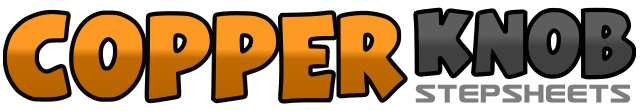 .......Count:32Wall:2Level:Intermediate.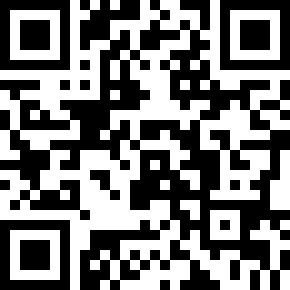 Choreographer:Roz Morgan (USA)Roz Morgan (USA)Roz Morgan (USA)Roz Morgan (USA)Roz Morgan (USA).Music:The One - Backstreet BoysThe One - Backstreet BoysThe One - Backstreet BoysThe One - Backstreet BoysThe One - Backstreet Boys........1-2Touch left toe forward, touch left toe next to right foot3-4Touch left toe forward, touch left toe next to right foot5&6Shuffle forward left, right, left7&8Shuffle forward right, left, right1&2Kick left foot forward, step back on left foot, touch right foot next to left foot3&Bump hips right, return hips to center4Bump hips right as you step the right foot to the right5&Step left foot across right foot, step right foot in place6&Step left foot to left side, step right foot in place7&Step left foot back, step right foot in place8Step left foot next to right foot (left foot takes weight)1&Step right foot across left foot, step left foot in place2&Step right foot to right side, step left foot in place3&Step right foot back, step left foot in place4Step right foot next to left foot (right foot takes weight)5-6Step forward on left foot, pivot ½ turn right as you step on right foot7&8Shuffle ½ turn to right as you step left, right, left (completes full turn with pivot)1&2Step back on right foot, step left foot in place, step right foot next to left foot3&4Step left foot forward, step right foot in place, step left foot next to right foot5&6Step right foot to right side, step left foot in place, cross right foot over left foot7-8Lift both heels as you make ¼ turn to left, repeat ¼ turn to complete ½ turn (weight on right foot)